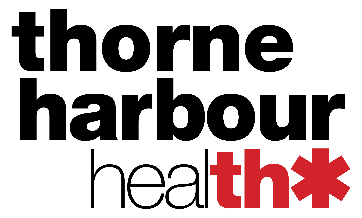 NDIS Client REFERRALSend referrals to: Manager, Community Support, 51 Commercial Road, 
South Yarra 3141, fax (03) 9820 3166 or email: ndis@thorneharbour.orgPlease include a copy of your NDIS plan to assist with assessment of your referral.REFERRING AGENCY DETAILSPARTICIPANT DETAILSSUPPORT DETAILSOTHER INFORMATIONNDIS SUPPORT REQUESTEDSupport coordination                        Community participation                        Home help HOUSINGHome owner                             Private tenant	  Public tenant	Transitional housingBoarding house                        Homeless                                   Other …………………………………………….……………………CURRENT LIVING ARRANGEMENTSLiving alone                               Living with partner	  Living with family	Shared household        Other ………………………………………………………………………………………………………………PARTICIPANT CONSENT AND SIGNATUREI understand that the information in this referral is confidential.  I consent to Thorne Harbour Health staff contacting me to discuss NDIS support.Name: …………….……………………………….………      Signature: …………………….……….…………………………      Date: …………….…….……SUPPORTING DOCUMENTATION Attached copy of current NDIS plan  THH NDIS referral form, August 2023Name: Agency:Phone: Email: First name:First name:Surname:Surname:Home phone:Home phone:Mobile phone:Mobile phone:Address:Address:Address:Address:Email address:Email address:Email address:Email address:Date of birth:               /             /Gender:            Gender:            Pronouns:NDIS Participant Number:NDIS Participant Number:NDIS Participant Number:NDIS Participant Number:Type of NDIS plan:         Self-managed                   NDIA-managed                  Plan-managed. Name of agency:Type of NDIS plan:         Self-managed                   NDIA-managed                  Plan-managed. Name of agency:Type of NDIS plan:         Self-managed                   NDIA-managed                  Plan-managed. Name of agency:Type of NDIS plan:         Self-managed                   NDIA-managed                  Plan-managed. Name of agency:Name of plan manager:Name of plan manager:Phone number of plan manager:           Phone number of plan manager:           Email address of plan manager:Email address of plan manager:Email address of plan manager:Email address of plan manager:Country of origin:Country of origin:Language spoken at home:           Language spoken at home:           Is the participant of Aboriginal or Torres Strait Islander background?                    Yes                      No(see cultural considerations: next page)Is the participant of Aboriginal or Torres Strait Islander background?                    Yes                      No(see cultural considerations: next page)Is the participant of Aboriginal or Torres Strait Islander background?                    Yes                      No(see cultural considerations: next page)Is the participant of Aboriginal or Torres Strait Islander background?                    Yes                      No(see cultural considerations: next page)Emergency contact:Emergency contact:Emergency contact:Emergency contact:Relationship to client:              Relationship to client:              Mobile phone:Mobile phone:What would you like us to know about your disability?What do you hope to achieve with NDIS support?Cultural considerations:Safety alerts:Home access issues: